Для вас родители "Как подготовить ребенка к встрече с Дедом Морозом"Дед Мороз — традиционный сказочный персонаж, который в последние дни декабря «оживает»: появляется на детских новогодних представлениях, приходит к нам домой, чтобы поздравить малышей.  Какой будет первая встреча ребенка  с волшебным Дедушкой, чем она ему запомнится, — зависит от нас с вами, от взрослых.Для того, чтобы все прошло удачно и остались самые добрые воспоминания, желательно подготовиться к встрече заранее. 
Начните с картинок – покажите изображения Деда Мороза и Снегурочки, расскажите о том, что это настоящий волшебник и его внучка, которые поздравляют всех детишек и дарят им подарки.. На следующий день посмотрите мультфильм о Дедушке Морозе, лучше какой-нибудь советский. Потом почитайте новогоднюю сказку и стихотворения.

Уже ближе к дате сказочного визита сделайте какую-нибудь поделку для Деда Мороза или нарисуйте рисунок, выучите простой новогодний стишок, если ребенок не сопротивляется этому. Очень важно создать атмосферу сказки и новогоднего чуда в вашем доме или квартире накануне визита Деда Мороза. Вместе с ребенком украсьте помещение яркой мишурой и другими атрибутами Нового года. Малышу наверняка понравится, если ему позволят нарисовать на окне гуашью елочку или снежинки. Сделайте с ребенком самую простую новогоднюю игрушку на елку.

И вот наступил долгожданный день, когда к вам собирается прийти Дед Мороз. С самого утра он должен стать особенным. Самые любимые блюда ребенка, приготовленные на завтрак и поданные на красиво сервированном столе, помогут задать настроение праздника на весь день. Кашка, выложенная на тарелку в виде елочки, творит настоящие чудеса.Постарайтесь побольше уделять внимания ребенку. Пусть в этот день ваш ребенок будет нарядно и удобно одет. Подведите его к зеркалу, покажите, какой он сегодня красивый и праздничный.  Если малыш хочет встретить Дедушку Мороза в карнавальном костюме – позвольте ему это. Только лучше переодеться в костюм незадолго до прихода волшебных гостей, чтобы ребенок не устал от томительного ожидания встречи.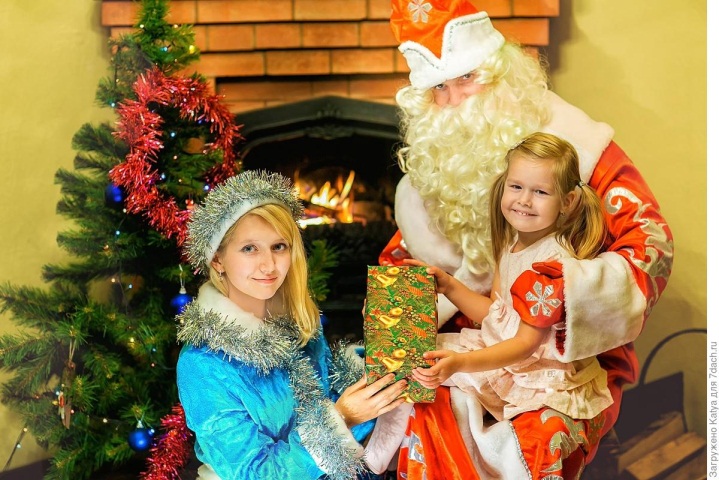 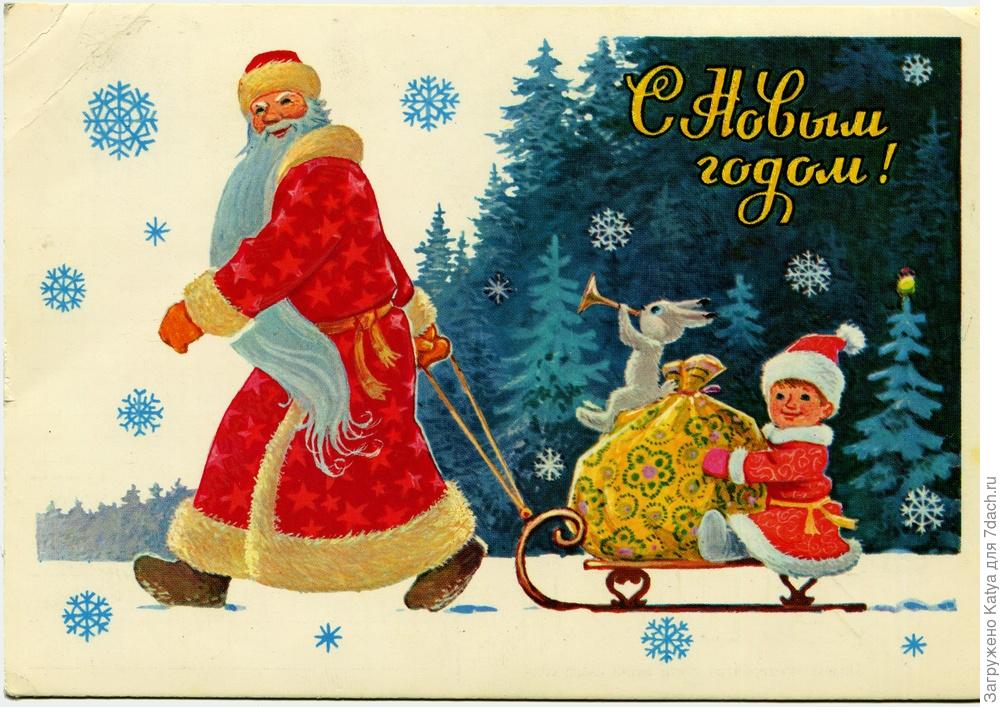 